Name, Adresse Mannschaftführer(/in) bzw. Stellvertreter(in)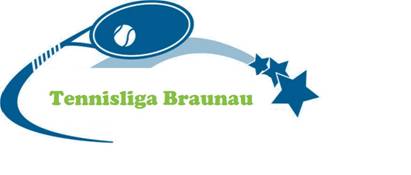 Datenschutzgrundverordnung:
Ausdrückliche Einwilligung und InformationspflichtAusdrückliche EinwilligungEinwilligung der betroffenen Person ist jede freiwillig für den bestimmten Fall, in informierter Weise und unmissverständlich abgegebene Willensbekundung in Form einer Erklärung oder einer sonstigen eindeutigen bestätigenden Handlung, mit der die betroffene Person zu verstehen gibt, dass sie mit der Verarbeitung der sie betreffenden personenbezogenen Daten einverstanden ist.Dies muss eine aktive und belegbare Handlung sein. Es genügt also, wenn online eine Checkbox angekreuzt wird, solange diese nicht bereits im Vorhinein angekreuzt ist.Der Verein erklärt ausdrücklich, dass die Einwilligung der Vereinsmitglieder zur Weitergabe der personenbezogenen Daten ihm vorliegt.Ich stimme zu, dass die persönlichen Mitglieder-Daten (Name, Vorname, Adresse, E-Mail, Telefon ´-oder Handynummer, Geburtsjahr) des oben angeführten Vereins zum Zwecke der Information über Sportergebnisse verarbeitet werden.Diese Einwilligung kann jederzeit per Mail an den Obmann der „Tennisliga Braunau“ kostenfrei widerrufen.Ich stimme der Erfassung und Verwendung der angeführten bzw. bekanntgegebenen E-Mail-Adresse durch den Verein Tennisliga Braunau zum Zwecke der Information über Leistungsangebote und Infos über die Abwicklung der Tennisliga durch Versand von elektronischer Post (bspw. E-Mail) zu.Diese Einwilligung kann jederzeit per Mail an den Obmann der „Tennisliga Braunau“ kostenfrei widerrufen.InformationspflichtDie Informationspflicht gilt immer, egal zu welchem Zweck Daten erfasst werden (müssen) und ob dies bei der betroffenen Person direkt oder nicht erfolgt. Wurden betroffene Personen nicht ausreichend informiert, da die Daten in der Vergangenheit oder nicht direkt bei der betroffenen Person erhoben wurden, so ist eine Information bei nächster Gelegenheit nachzuholen (z. B. bei der nächsten Mitgliedsbeitragsvorschreibung).Die Daten werden vom Vereinsfunktionären und Gruppenleitern (Verantwortlicher sowie verantwortliche Person und ggf. Datenschutzbeauftragter) zum Zweck der Spiel-Ergebniserfassung auf Rechtsgrundlage -berechtigtes Interesse. Es handelt sich dabei um die Datenkategorien Mitglieder-, Spieler-, Newsletter- und Fotoverwaltung. Es besteht keine Absicht Ihre Daten an ein Drittland oder eine internationale Organisation zu übermitteln (oder ggf. Absicht des Verantwortlichen, Daten an ein Drittland oder eine internationale Organisation zu übermitteln)Die Daten werden bis 3 Jahre nach der Abmeldung (immer 31.12. j.J.) gespeichert, jedenfalls aber solange gesetzliche Aufbewahrungsfristen bestehen oder Rechtsansprüche geltend gemacht werden können. Sie haben jederzeit das Recht auf Auskunft über die Daten, Berichtigung, Löschung und Einschränkung der Verarbeitung der Daten sowie ein Widerspruchsrecht gegen die Verarbeitung der Daten und das Recht auf Datenübertragbarkeit.Sie haben das Recht Ihre gegebene Einwilligung jederzeit per Mail an den Obmann der Tennisliga Braunau zu widerrufen (falls die Verarbeitung auf der Rechtsgrundlage einer gegebenen Einwilligung beruht).Sie haben das Recht auf Beschwerde bei der Aufsichtsbehörde.Die Daten stammen aus der Quelle: Mannschaftsmeldung des teilnehmenden Vereines und den laufenden Spielberichten, Beitrittserklärung, Vereinsveranstaltungen.Die Bereitstellung der Daten ist für die Erfüllung des gegenständlichen Vertrags notwendig. Ohne diese Daten ist eine Erbringung der Dienstleistung unmöglich.Es besteht keine Absicht Ihre Daten für automatisierte Entscheidungsfindung einschließlich Profiling (Datenanalyse zu Verhalten, Gewohnheiten, Präferenzen…) zu verarbeiten (oder aussagekräftige Informationen über die involvierte Logik sowie die Tragweite und die angestrebten Auswirkungen einer derartigen Verarbeitung für die betroffene Person).Information über SportergebnismanagementAufgrund der Einwilligung der betroffenen Person nach Art. 6 Abs. 1 lit. a DSGVO bzw. der Erfüllung einer vertraglichen bzw. rechtlichen Verpflichtung des Verantwortlichen nach Art. 6 Abs. 1 lit. b und c bzw. f DSGVO werden die personenbezogenen Daten der betroffenen Person, soweit diese für die Leistungs-/Ergebniserfassung bzw. Ergebnismanagement im Zusammenhang mit der Anmeldung oder Teilnahme an (sportlichen) Veranstaltungen oder Wettkämpfen erforderlich sind, gespeichert und auch nach Art. 17 Abs. 3 in Verbindung mit Art. 89 DSGVO für im öffentlichen Interesse liegende Archivzwecke und berechtigte Interessen des Verantwortlichen gespeichert und öffentlich zugänglich gemacht sowie von der Österreichische Bundes-Sportorganisation BSO, 1040 Wien, Prinz-Eugen-Str. 12, gespeichert und öffentlich zugänglich gemacht. Dies wird von der betroffenen Person ausdrücklich zur Kenntnis genommen.Ort, Datum	___________________________________________	 _______________________________________